PROJETO
        “APADRINHAMENTO: TECENDO SONHOS”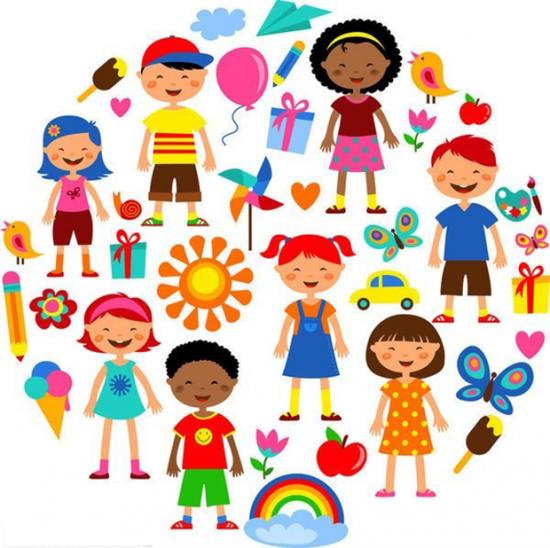 FICHA DE	CADASTRO	PARA APADRINHAMENTO[	] AFETIVO	[	] PRESTADOR DE SERVIÇOS	[	] PROVEDORNome completo:    	Data de nascimento: 	/_ 	/_ 	Naturalidade:  	R.G.: 	CPF: _ 	Estado Civil:    	Nome  do companheiro (a)/Cônjuge:   	                                                           Endereço:  _ 	Bairro/cidade/CEP _ 	Telefones:  _ 	Profissão: 	Escolaridade:  	Empresa: 	_ E-mail:  	Composição do núcleo  familiar:    	 	_ 	_ 	_O que a motivou a ser  padrinho/madrinha? 	 	_ 	_ Como soube do Projeto Padrinhos?_ 		_Quais são suas expectativas  em relação ao Projeto?  	Faz parte do cadastro de adoção do Fórum/Juizado?  	PERFIL DO APADRINHAMENTO- Tempo de Apadrinhamento: [ ] 06 meses [ ] 12 meses [ ] Indeterminado- Carga horária: [ ] todo final de semana [ ] Um dia por quinzena [ ] um dia por mês[ ] outros .................................- Sexo da criança/adolescente: [    ] masculino	[   ] feminino IV - Faixa Etária : [ ] 07 a 09 anos [ ] 10 a 13 anos [ ] acimaV - Freqüência: [   ] mensalmente	[   ] semanalmente	[ ] quinzenalmente VI - Desejo apadrinhar: [    ] masculino	[ ] femininoTERMO DE COMPROMISSO DO PADRINHO/MADRINHA- Estou ciente de que deverei seguir as orientações do Projeto, sobretudo quanto ao modo de realizar visitas às instituições de acolhimento, devendo respeitar seus  horários e rotinas que me forem passados;- Estou ciente de que deverei seguir as orientações do Projeto, quanto ao modo como deverei lidar com as pessoas envolvidas;- Comprometo-me a cumprir o compromisso assumido, pelo prazo indicado, logo  que for contactado (a) pela equipe do Projeto.DIVULGAÇÃO DO APADRINHAMENTO[ ] Não desejo nenhum tipo de divulgação quanto a este apadrinhamento.[ ] Não me importo que saibam que sou padrinho, desde que meu endereço seja mantido em sigilo.[ ] Aceito que a imprensa me entreviste em local definido por mim.[ ] Outros.......................................................................................................... 	, 	de _ 	_ de 20 	_.Assinatura Padrinho / MadrinhaAssinatura Servidor